Udbudsbeskrivelse for Niko-Servodan tilstedeværelsessensor, type 41-750Forslag til produktbeskrivelse i BIPS 4.7.9:Tilstedeværelsessensor, planforsænket, 3600, DALI Addressable, master, 230V ACSpecifikationer: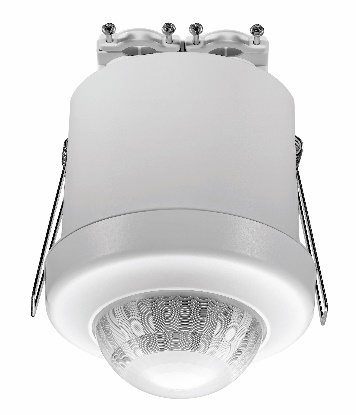 Spændingsforsyning			230 V AC ± 10 %, 50 Hz Effektforbrug, max.			0,45 WRelæ, potentialfri			10A 250/400V AC, NOLux-område			100 – 2.000 luxTidsområde (faste intervaller)			5 min. - ∞Detekteringsområde			360° (3 X 120°)Antal DALI zoner			4Rækkevidde kropsbevægelser (ved 3 m monteringshøjde) 	24 m diameterRækkevidde småbevægelser (ved 2,5 m monteringshøjde)	5 m diameterMonteringshøjde			2 – 3,4 mKapslingsklasse			IP 54Omgivelsestemperaturer			-5° C … +50° CIndbygningsmål:			Diameter max 88,5mm - Dybde max 90mmForslag til funktionsbeskrivelser i BIPS 4.7.10:DALI-Addressable:Tilstedeværelsessensoren skal tildele en unik adresse til alle DALI-enheder på DALI-bussen. Alle DALI-enheder skal vilkårligt kunne tilsluttes DALI-bussen, uafhængig af fortrådning og den efterfølgende konfiguration af dagslyszoner. Det skal være muligt efterfølgende at tilføje DALI-enheder og ændre i konfigurationen, uden at man skal ændre fortrådningen.Overstyring af sensorens lysstyring via DALI-potentiometer:Det skal være muligt at overstyre alle sensorens dæmpbare zoner via DALI-potentiometer (slave).HVAC styring:Det skal være muligt at anvende tilstedeværelsessensoren til at styre HVAC (f.eks. ventilation). HVAC skal aktiveres 2 minutter efter at sensoren har registreret tilstedeværelse. HVAC skal fortsætte i den indstillede efterløbstid efter den sidste registrerede tilstedeværelse.Standby minimering (0 Watt):Spændingsforsyningen til alle DALI-forkoblinger (armaturer) skal kunne afbrydes af tilstedeværelsessensorens lysstyring, så DALI-forkoblingernes standbyforbrug minimeres til 0 Watt. Dette skal ske efter en forudbestemt tid efter sidste tilstedeværelse er registreret. Programmering via App:Det skal være muligt at konfigurere alle tilstedeværelsessensorer i installationen via en app på smartphone. Alle typer af tilstedeværelsessensorer skal kunne konfigureres uden brug af flere forskellige konfigurationsværktøjer og uden brug af PC. Orienteringslys:Når tilstedeværelsessensoren ikke længere registrerer tilstedeværelse, og når efterløbstiden udløber, skal belysningen automatisk reguleres ned til et forudbestemt niveau mellem 1% og 50% lys. Efter en foruddefineret tid slukker belysningen helt.Autokonfiguration:Det skal være muligt at udskifte 1 stk. (defekt) DALI-spole/driver uden at skulle konfigurere på ny. Den nye DALI-enhed skal automatisk overtage indstillingerne fra den udskiftede enhed.DAG/NAT-funktion:Tilstedeværelsesensoren skal have indgang for kontakt/kontaktur/skumringsrelæ, så lysstyringen kan skifte, alt efter om det er dag eller nat. I dag-funktion skal det være muligt at have dagslysstyring opdelt i zoner. I nat-funktion skal det være muligt at angive 2 forskellige lysniveauer (tilstedeværelse og ikke-tilstedeværelse). Skift imellem de 2 forskellige lysniveauer sker automatisk eller ved tryk. Lysniveauerne skal være trinløst justerbare mellem 0% og 100% lys.Multizone:Der skal være mulighed for at oprette en ekstra multizone (f.eks. omkring tavler og smartboards), der består af armaturer, som allerede indgår i en dagslyszone/dagslysstyringen. Efter behov skal armaturerne i den ekstra zone kunne reguleres (tænd/sluk/dæmp) uafhængig af dagslysstyringen. Når dette ikke ønskes, indgår armaturerne i den almindelige dagslysstyring.Lysscenarier:Tilstedeværelsesensoren skal kunne indstilles med op til 4 lysscenarier samt 1 lysscenarie for ”Auto” (aktivering af dagslysregulering). Lysscenarierne skal kunne aktiveres via IR-fjernbetjening eller via betjeningspanel tilsluttet DALI-bussen.Lysstyring i naboområde:Når tilstedeværelsessensoren modtager eller sender registrering af tilstedeværelse i et område/lokale, skal belysningen i et eller flere naboområder/nabolokaler kunne indstilles til et foruddefineret lysniveau (f.eks. 50% af egen dagslysniveau). Retning af registreringer af tilstedeværelse skal kunne indstilles.Foldedørsløsning:I lokaler med foldedør skal det være muligt at styre lysstyringen i begge lokaler synkront. Tænd/sluk skal foretages enten via tryk eller automatisk, scenarier skal kunne aktiveres i begge lokaler, når foldedøren er åben. Når foldedøren er lukket, skal der være separat lysstyring i begge lokaler.Mulighed for mere end 64 adresser:Flere DALI-segmenter med maksimalt 64 DALI-adresser i hver DALI-segment skal kunne kobles til samme tilstedeværelsessensor. Detekteringsområdet skal kunne udvides med flere slave-sensorer i alle DALI-segmenter.Kalibrering:Tilstedeværelsessensoren skal automatisk foretage kalibrering af dagslyszoner i forhold til de aktuelle dagslysforhold i lokalet med mulighed for manuelle justeringer.Brugerdefineret luxindstilling:Ved manuel dæmp af dagslyszoner skal tilstedeværelsessensoren kunne fastligge et midlertidigt nyt brugerdefineret luxniveau, således at dagslysstyringen fungerer ved manuel regulering.Overbelysning:Ved tilstrækkelig dagslysindfald skal tilstedeværelsessensoren kunne programmeres til enten at slukke for dagslyszoner eller regulere til minimum niveau.